Parish of Aston CantlowNOTICE OF MEETING OFPARISH COUNCILNOTICE IS HEREBY GIVEN THATA Meeting of the Parish Council for the above named Parish will be held in The Guild Hall, Aston Cantlow on the 15th May 2014 following the Annual General Meeting   Dated this 9th day of May 2014Clerk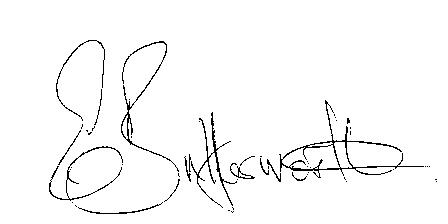 BUSINESS TO BE TRANSACTEDRecord of Members present.To receive apologies and approve reasons for absence.To receive written requests for Disclosable Pecuniary Interests where that interest is not already in the register of members’ interests.To approve for signature the minutes of the meetings on 10th April 2014.Public participation.District and County Councillor reports. For information only. Unless known in advance items raised for a decision will appear on the next agenda.Planning Matters: update on current planning applications.To consider the following planning applications:No. 14/01107/FUL Shelfield House, Shelfield: Conversion of cartshed to residential dwelling.	   No. 14/01124/FUL Rosebank, Shelfield Green: Proposed dormer window to front. Progress report – for information only and are items not on the agenda.Correspondence for information:- Staff Pensions Legal Topic Note 79.- CSW Broadband update.- Coventry and Warwickshire Permit Scheme for Works on the Highway.- Repair and Renew Grants and Warwickshire Flood Reporting WinterAnnual Accounts of Aston Cantlow Parish Council for 2013/14.Consultations:   - Local Government Boundary Commission – Electoral Review of Warwickshire.Review Financial Regulations – updated model.Report on Public Meeting regarding a proposal for a Solar PV Park in NewnhamParish PlanBrook Road HedgeE5341Passageway between Aston Cantlow Club and the bungalows – ownership.To approve payment of outstanding invoices.Date of next meeting – June 19th 2014. 